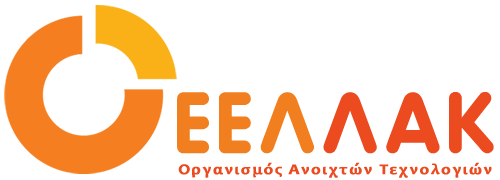 Τρίτη 23 Ιουνίου 2020ΔΕΛΤΙΟ ΤΥΠΟΥΣυμμετοχή του Οργανισμού Ανοιχτών Τεχνολογιών (ΕΕΛΛΑΚ) στην Ψηφιακή Ακαδημία ΠολιτώνΣτην εκπαίδευση των πολιτών που θέλουν να βελτιώσουν τις ψηφιακές δεξιότητες και γνώσεις, συμβάλλει και ο Οργανισμός Ανοιχτών Τεχνολογιών (ΕΕΛΛΑΚ) μέσω της Ψηφιακής Ακαδημίας Πολιτών.Η Ψηφιακή Ακαδημία Πολιτών, είναι μια πρωτοβουλία του Υπουργείου Ψηφιακής Διακυβέρνησης να συγκεντρώσει, σε ένα σημείο, ελεύθερα διαθέσιμο εκπαιδευτικό περιεχόμενο που βελτιώνει τις ψηφιακές δεξιότητες των πολιτών. Στην Ψηφιακή Ακαδημία Πολιτών συμμετέχουν έως σήμερα 23 πάροχοι και υπάρχει υλικό σε 29 θεματικές ενότητες.Τα τρία μαθήματα της ΕΕΛΛΑΚ από την ψηφιακή πλατφόρμα elearn.ellak,gr επιλέχθηκαν από ομάδα εμπειρογνωμόνων του Υπουργείου Ψηφιακής Διακυβέρνησης, σε συνεργασία με ακαδημαϊκούς και ειδικούς στην ψηφιακή εκπαίδευση, και παρέχονται από την Ψηφιακή Ακαδημία Πολιτών.Τα μαθήματα που επιλέχθηκαν από το elearn.ellak.gr είναι τα εξής:Σχεδιασμός και δημιουργία μαθήματος στο MoodleΑνοιχτοί Εκπαιδευτικοί ΠόροιΧρήση του LibreOffice για αυτοματισμό γραφείουΤα 2 πρώτα μαθήματα είναι διαθέσιμα στο κοινό μέσω της Ψηφιακής Ακαδημίας Πολιτών (https://nationaldigitalacademy.gov.gr/), στην ενότητα «Διαδίκτυο” ενώ το μάθημα για το Libreoffice διατίθεται στην ενότητα “Εργαλεία καθημερινής χρήσης”.Ο Οργανισμός Ανοιχτων Τεχνολογίων μέσω της πλατφόρμας ανοιχτού λογισμικού elearn.ellak.gr διαθέτει ελεύθερα με άδειες Creative Commons πάνω 30 ανοιχτά μαθήματα, με ανοιχτό εκπαιδευτικό υλικό. Τα μαθήματα που υπάρχουν στο elearn.ellak.gr απευθύνονται σε χρήστες με βασικές γνώσεις αλλά και σε προχωρημένους ανάλογα με το αντικείμενο. Υπάρχει εκπαιδευτικό υλικό στα αγγλικά και στα ελληνικά και καλύπτει κατηγορίες που απευθύνονται στο γενικό κοινό, σε εκπαιδευτικούς, φοιτητές, στελέχη της Δημόσιας Διοίκησης, μαθητές κ.α.Το elearn.ellak.gr έχει διασυνδεθεί με την πλατφόρμα ανοιχτού λογισμικού BigBlueButton. Έτσι, είναι δυνατή η δημιουργία συνεδριών στο BigBlueButton μέσα από μαθήματα του Moodle, καθώς και η αναπαραγωγή των μαθημάτων σύγχρονης τηλεκπαίδευσης. Το BigBlueButton έχει εγκατασταθεί σε εικονικό εξυπηρετητη στον Okeano με τα εξής χαρακτηριστικά: Ubuntu 16.04 64-bit OS, 8 πυρήνες CPU, 8 GB μνήμης RAM. Η συγκεκριμένη εγκατάσταση του BigBlueButton μπορεί να φιλοξενήσει περίπου 50 ταυτόχρονους χρήστες με απενεργοποιημένες κάμερες ή 20 ταυτόχρονους χρήστες με ενεργοποιημένες κάμερες.Πιο αναλυτικές πληροφορίες για όλα τα μαθήματα στο elearn.ellak.gr.____Ο Οργανισμός Ανοιχτών Τεχνολογιών - ΕΕΛΛΑΚ ιδρύθηκε το 2008, σήμερα αποτελείται από 31 Πανεπιστήμια, Ερευνητικά Κέντρα και κοινωφελείς φορείς. Ο Οργανισμός Ανοιχτών Τεχνολογιών - ΕΕΛΛΑΚ έχει ως κύριο στόχο να συμβάλλει στην ανοιχτότητα και ειδικότερα στην προώθηση και ανάπτυξη των Ανοιχτών Προτύπων, του Ελεύθερου Λογισμικού, του Ανοιχτού Περιεχομένου, των Ανοιχτών Δεδομένων και των Τεχνολογιών Ανοιχτής Αρχιτεκτονικής στο χώρο της εκπαίδευσης, του δημόσιου τομέα και των επιχειρήσεων στην Ελλάδα, ενώ παράλληλα φιλοδοξεί να αποτελέσει κέντρο γνώσης και πλατφόρμα διαλόγου για τις ανοιχτές τεχνολογίες. Ανάμεσα στους φορείς που συμμετέχουν στον Οργανισμό Ανοιχτών Τεχνολογιών - ΕΕΛΛΑΚ είναι τα πιο πολλά ελληνικά Πανεπιστήμια και Ερευνητικά Κέντρα, ενώ για την υλοποίηση των δράσεων της ο Οργανισμός Ανοιχτών Τεχνολογιών - ΕΕΛΛΑΚ βασίζεται στην συνεργασία και ενεργή συμμετοχή των μελών της και της ελληνικής κοινότητας χρηστών και δημιουργών Ελεύθερου Λογισμικού, Ανοιχτού Περιεχομένου και Τεχνολογιών Ανοιχτής Αρχιτεκτονικής. Ο Οργανισμός Ανοιχτών Τεχνολογιών - ΕΕΛΛΑΚ εκπροσωπεί τα Creative Commons (wiki.creativecommons.org/Greece), είναι ιδρυτικό μέλος του COMMUNIA (www.communia-association.org), είναι ο ελληνικό κόμβος για το Open Data Institute (opendatainstitute.org), και είναι μέλος του Open Budget Initiative (internationalbudget.org/what-we-do/major-ibp-initiatives/open-budget-initiative).Επικοινωνία: Έλενα Μπάρκα 210 2209380, info at ellak.gr